Actividades SugeridasOBJETIVO DE APRENDIZAJE OA_25DESCRIPCIÓN DE LA ACTIVIDADESConstruir, leer e interpretar pictogramas y gráficos de barra simple con escala, de acuerdo a información recolectada o dada.4. Elaboran un gráfico de barra con los datos de la tabla sobre películas preferidas de los alumnos. Escogen una escala adecuada. Contestan en forma individual: ¿qué tipo de diagrama de barras, horizontales o verticales o pictograma conviene usar?! Observaciones al docente: Al usar un pictograma, podría verse así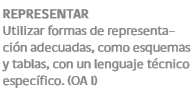 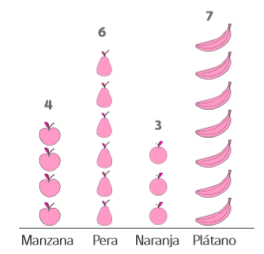 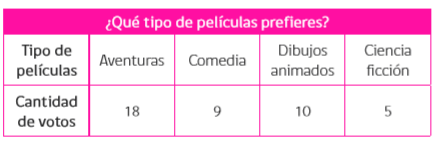 